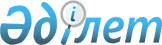 Байзақ ауданы бойынша 2015 жылға арналған мектепке дейiнгi тәрбие мен оқытуға мемлекеттiк бiлiм беру тапсырысын, жан басына шаққандағы қаржыландыру және ата-ананың ақы төлеу мөлшерiн бекiту туралыЖамбыл облысы Байзақ аудандық әкімдігінің 2015 жылғы 12 наурыздағы № 146 қаулысы. Жамбыл облысы Әділет департаментінде 2015 жылғы 16 сәуірде № 2611 болып тіркелді       РҚАО-ның ескертпесі.

       Құжаттың мәтінінде түпнұсқаның пунктуациясы мен орфографиясы сақталған.

       "Қазақстан Республикасындағы жергiлiктi мемлекеттiк басқару және өзiн-өзi басқару туралы" Қазақстан Республикасының 2001 жылғы 23 қаңтардағы Заңының 31, 37 баптарына, "Бiлiм туралы" Қазақстан Республикасының 2007 жылғы 27 шiлдедегi Заңының 6 бабының 4 тармағының 8-1) тармақшасына сәйкес Байзақ ауданының әкiмдiгi ҚАУЛЫ ЕТЕДI:

      1. Байзақ ауданы бойынша 2015 жылға арналған мектепке дейiнгi тәрбие мен оқытуға мемлекеттiк бiлiм беру тапсырысын, жан басына шаққандағы қаржыландыру және ата-ананың ақы төлеу мөлшерi қосымшаға сәйкес бекiтiлсiн.

      2. "Жамбыл облысы Байзақ ауданы әкiмiнiң аппараты" коммуналдық мемлекеттiк мекемесi аталған қаулы баспасөз беттерiнде және жергiлiктi атқарушы органның интернет – ресурстарында жариялануын қамтамасыз етсiн.

      3. Осы қаулының орындалуын бақылау аудан әкiмiнiң орынбасары Сағындық Жұмағұлұлы Кенжебаевқа жүктелсiн.

      4. Осы қаулы әдiлет органдарында мемлекеттiк тiркелген күннен бастап күшiне енедi және оның алғаш ресми жарияланған күннен кейiн күнтiзбелiк он күн өткен соң қолданысқа енгiзiледi.

 Байзақ ауданы бойынша 2015 жылға арналған мектепке дейінгі тәрбие мен оқытуға мемлекеттік білім беру тапсырысын, жан басына шаққандағы қаржыландыру және ата-ананың ақы төлеу мөлшерін бекіту туралы
					© 2012. Қазақстан Республикасы Әділет министрлігінің «Қазақстан Республикасының Заңнама және құқықтық ақпарат институты» ШЖҚ РМК
				
      Аудан әкімінің

       міндетін атқарушы

Ә. Қилыбаев 
Байзақ ауданы әкімдігінің
2015 жылғы 12 наурыздағы
№ 146 қаулысына қосымша№

Мектепке дейінгі мекемелер

Мемлекеттік білім беру тапсырысы, (орын) оның ішінде қаржыландыратыны

Мемлекеттік білім беру тапсырысы, (орын) оның ішінде қаржыландыратыны

Бір айға шаққандағы қаржыландыру мөлшері, (теңге) оның ішінде қаржыландыратыны

Бір айға шаққандағы қаржыландыру мөлшері, (теңге) оның ішінде қаржыландыратыны

Бір айға шаққандағы қаржыландыру мөлшері, (теңге) оның ішінде қаржыландыратыны

Бір айға ата-ананың ақы төлеу мөлшері

№

Мектепке дейінгі мекемелер

Республикалық нысаналы трансферттер есебінен (тенге)

Жергілікті бюджет есебінен (тенге)

Республикалық нысаналы трансферттер есебінен (тенге)

Республикалық бюджеттен қаржыландырылатын балабақшаларға жергілікті бюджеттен қосымша бөлінетін қаржы

Жергілікті бюджет есебінен (тенге)

Бір айға ата-ананың ақы төлеу мөлшері

Шағын орталықтар

13200

2000

13015

4000

Балабақшалар:

5000

1

30 балаға дейін

95

30

19206

6000

16000

5000

2

31-ден 50 балаға дейін

145

150

19206

9000

23000

5000

3

51-ден 75 балаға дейін

145

250

19206

7000

24000

5000

4

76-дан 100 балаға дейін

180

200

19206

6000

25000

5000

5

101-ден 150 балаға дейін

425

220

19206

11000

40000

5000

6

151-ден 200 балаға дейін

360

0

19206

4000

37000

5000

7

201-ден 250 балаға дейін

0

210

19206

4000

37000

5000

8

250-ден жоғары

280

0

19206

4000

37000

5000

9

жекеменшік балабақша

75

0

19206

Барлығы

1705

1060

